                                    Fundacja „Zdążyć z Miłością” 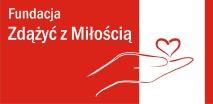 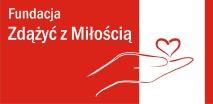    ul. Jana z Kolna 10,  75-204 KOSZALIN   tel. 605-268-151                                                      NIP 669-252-07-46 , REGON 321474554 Imię (imiona) i nazwisko Uczestnika………………………………………………………………………………………………………….............. 2. Adres do korespondencji ................................................................................................................................................... 3.Telefon ................................................................... e-mail ...............................................................................................4.Proponowana „NAZWA” Zakładu Aktywności Zawodowej……………………………………………………..……………………………………Oświadczenie:  Wyrażam zgodę na przetwarzanie moich danych osobowych zawartych w „Kwestionariuszu osobowym wolontariusza” na potrzeby wolontariatu przez Fundację „Zdążyć z Miłością” z siedziba ul. Jana z Kolna 10, 75-204 Koszalin, która jest administratorem danych osobowych (RODO).……………………………………………………………….. miejscowość i data  podpis osoby składającej kwestionariusz ZGODA RODZICÓW (wymagana w przypadku niepełnoletnich Uczestników konkursu) Wyrażam zgodę na uczestnictwo w konkursie przez mojego syna / córkę....................................................................................... na rzecz Fundacji „Zdążyć z Miłością”. ............................................... ........... miejscowość i data  podpis rodziców lub rodzica 